Сценарий проведенияИнтеллектуально-развлекательной игры «КВИЗ ФинансиС»Пояснительная запискаПредставляем вашему вниманию авторский сценарий Квиз-игры по финансовой грамотности «Будущее сегодня». Данное мероприятие представляет собой квиз-игру, участниками которой являются дети и подростки от 10 – 15 лет. Вопросы в данной игре подобраны таким образом, что будут под силу, как детям, так и взрослым. В квизе могут принимать участие от 2 -10 команд по 6 человек. В качестве ведущего выступает специалист по работе с молодежью. Что же такое квиз Квиз (от английского «quiz» — задание, вопрос) – это командная интеллектуальная игра, в которой участники за ограниченный промежуток времени отвечают на вопросы из самых разных сфер знания. В нашем случае, это финансовая грамотность. Очень похоже на «Что? Где? Когда?» или даже «Брэйн ринг», количество игроков в каждой может колебаться от 4 до 10 человек в зависимости от правил игры. Задача участников – продемонстрировать свою логику, внимательность и эрудицию. Хотя вопросы обычно не связаны с точным знанием (например датой рождения какого-то исторического деятеля), они требуют определенного уровня образованности, без которого строить логические рассуждения будет просто не на чем. Как в него играют. Игра делится на несколько раундов , в каждом из которых заранее заявляют определенное количество вопросов. Ответы пишутся на бланке в течение 1 минуты, а победитель определяется по набранному количеству очков, которые даются только за правильные ответы. Команд в квизе может быть сколько угодно, но не меньше двух. Цель мероприятия: Создание новых условий для проявления творческо-интеллектуального потенциала воспитанников подростково-молодежных клубов и специалистов по связям с общественностью. Задачи: Пропаганда интеллектуально-развлекательных игр как действенной формы проведения содержательного досуга воспитанников подростково-молодежных клубов. Вовлечение воспитанников в интеллектуально-развлекательные формы досуга. Повышение активности среди них и специалистов по работе с молодежью МБУ «Симбирцит». Умение работать в группе, анализировать и слушать, собственный ответ и ответ коллеги по команде. Сплочение воспитанников из разных подростково-молодежных клубов по месту жительства.Ход мероприятияВедущий: Добрый день, дорогие гости! Мы собрались здесь для проведения интеллектуально- развлекательной игры «Квиз - ФинансиС».В современном мире быть финансово грамотным - это модно и необходимо. Всех вас объединяет интеллект. Вам предстоит проявить себя, показать свои знания, и умения работать в команде. Сегодня мы узнаем, кто же станет лучшим из лучших, чей интеллект принесет победу всей команде. Давайте поприветствуем наши команды!Затем ведущий объясняет правила игры. Игра состоит из 5 раундов разной сложности и направленности . На столе у каждой команды есть бланки, в которые они вносят свои ответы. После завершения каждого раунда бланки сдаются жюри. Убедившись , что все бланки сданы ведущий зачитывает правильные ответы, которые также представлены на слайде. Все вопросы к квизу находятся в презентации. Ведущий озвучивает вопрос. Участники также могут их прочесть на экране. Ведущий: Мы начинаем нашу игру! Звучит музыка, включается презентацияПервый раунд называется «Разминка», состоит из 6 вопросов. На экране представлены несколько легких вопросов на логику. Участникам необходимо написать правильный ответ. Варианты ответов отсутствуют. Командам на обсуждение каждого вопроса дается 1 минута. За правильный ответ присваивается 1 балл 1.О каком продукте говорят: Это умение продать одну картофелину, по цене килограмма? (Чипсы)2. Каким предметом можно загребать деньги? (Лопатой)3. В чем можно хватить и заготовки на зиму и денежные накопления? (В банке)4. Экономическая порода собак (Такса)5.  Во все времена, простой народ называл это ЗАНАЧКА, а как это называет государство? (Фонд)6. Какое «удобрение» увеличивало урожайность золотых монет на Поле Чудес в Стране дураков? (заклинание «Крекс – фекс – пекс»)Командам дается минута для того, что бы перенести ответы в бланк.Помощники ведущего собирают бланки.Второй раунд «Железная логика» представляет собой популярную телевизионную игру, где участникам необходимо найти общее или что объединяет три картинки . Командам на обсуждение каждого вопроса дается 1 минута. За правильный ответ присваивается 1 балл Валюты мира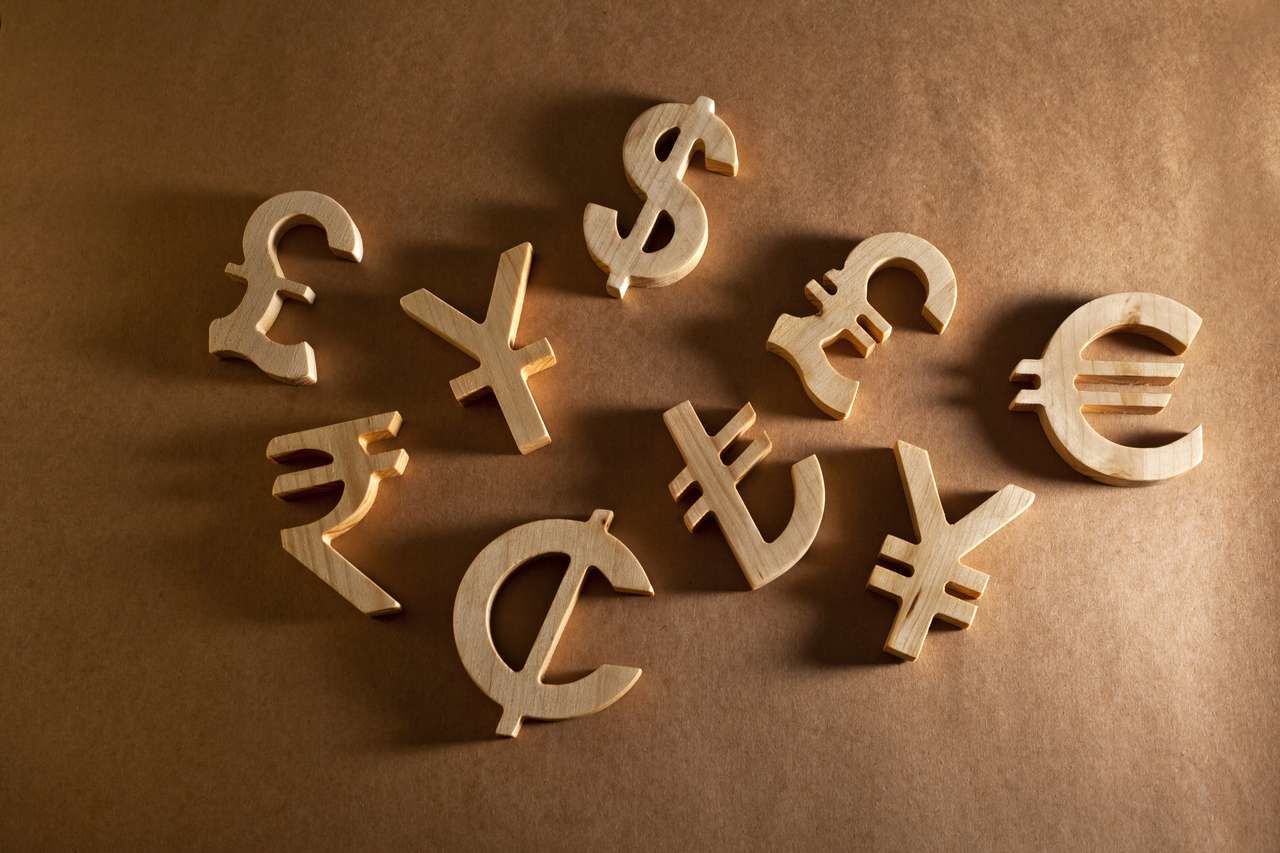 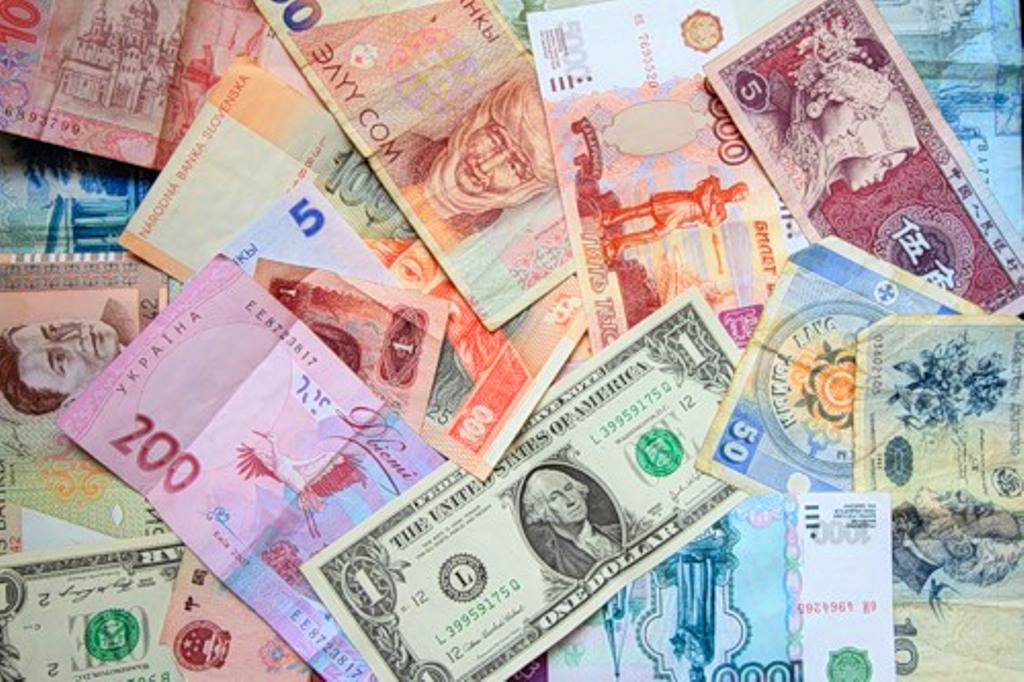 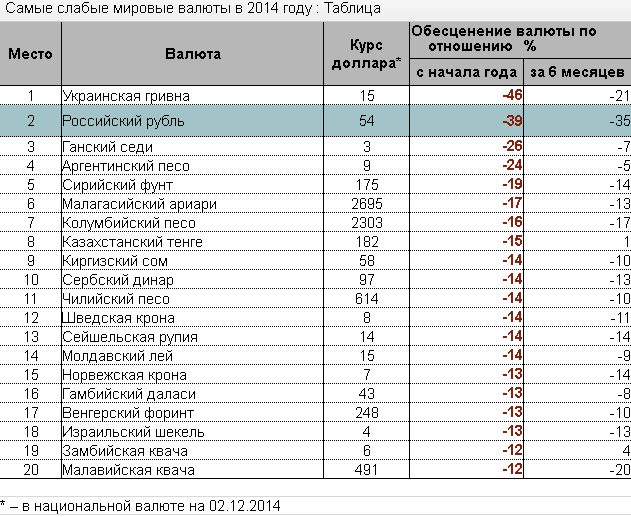 В них хранят деньги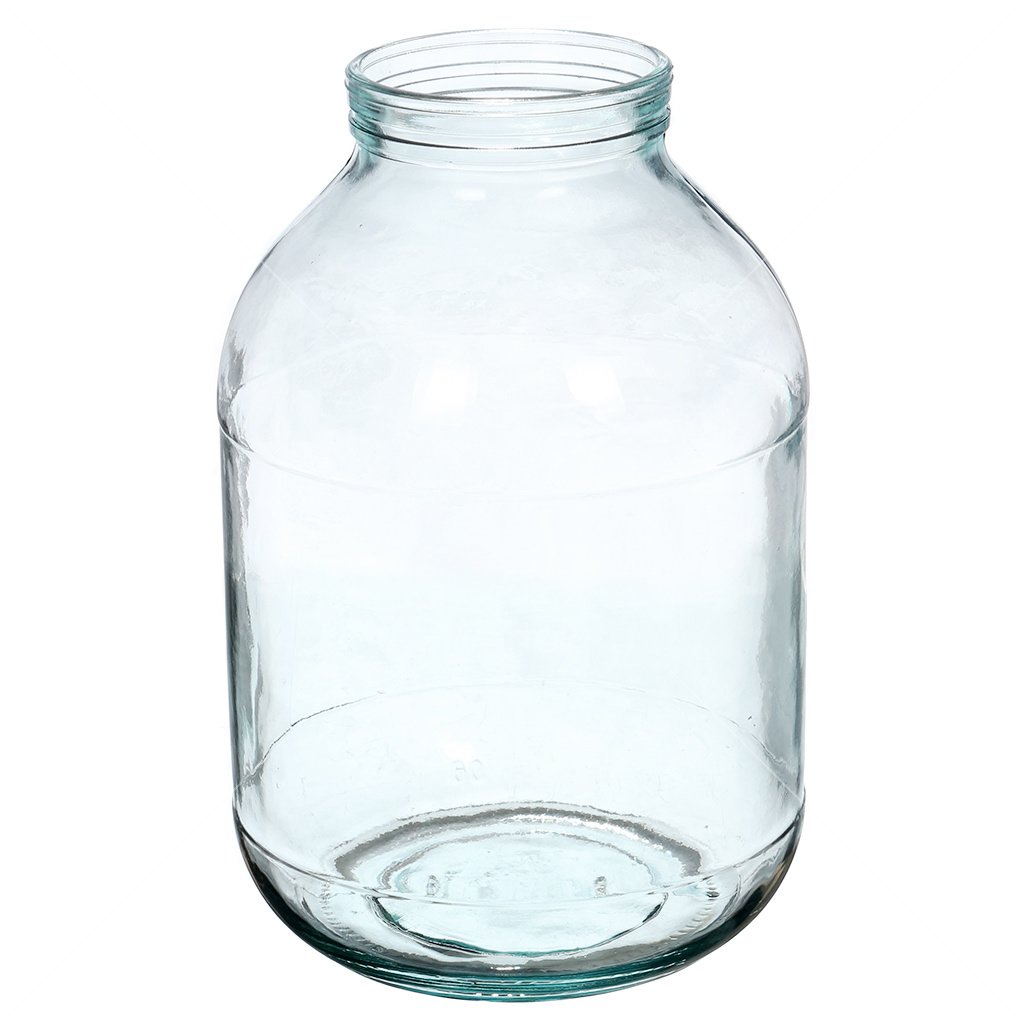 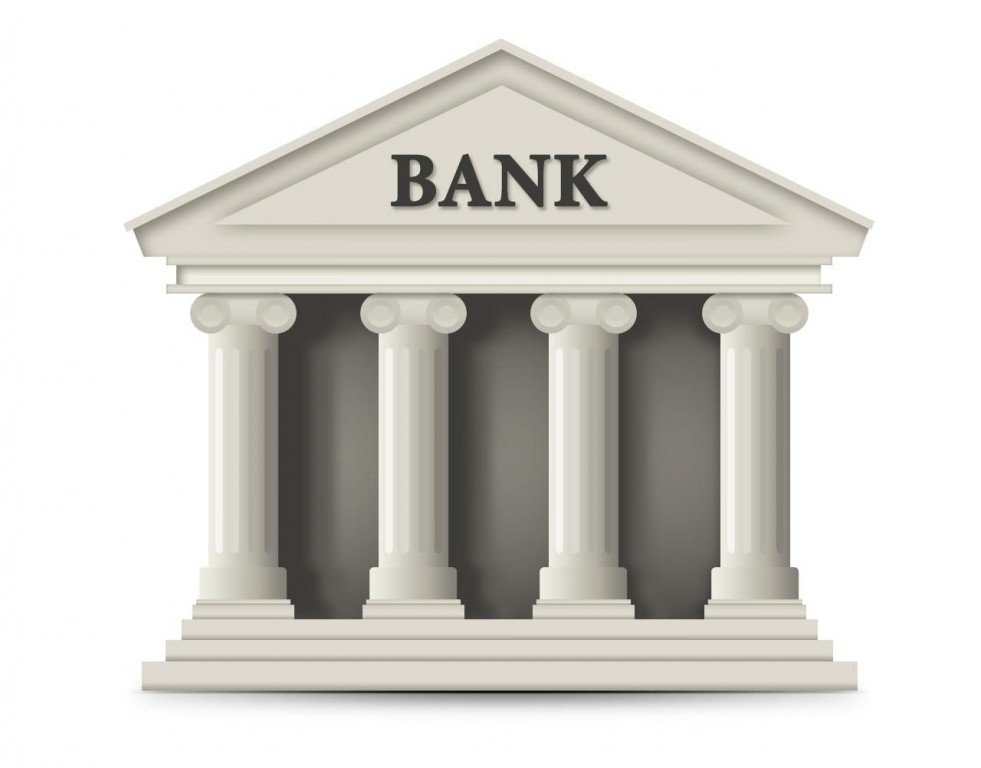 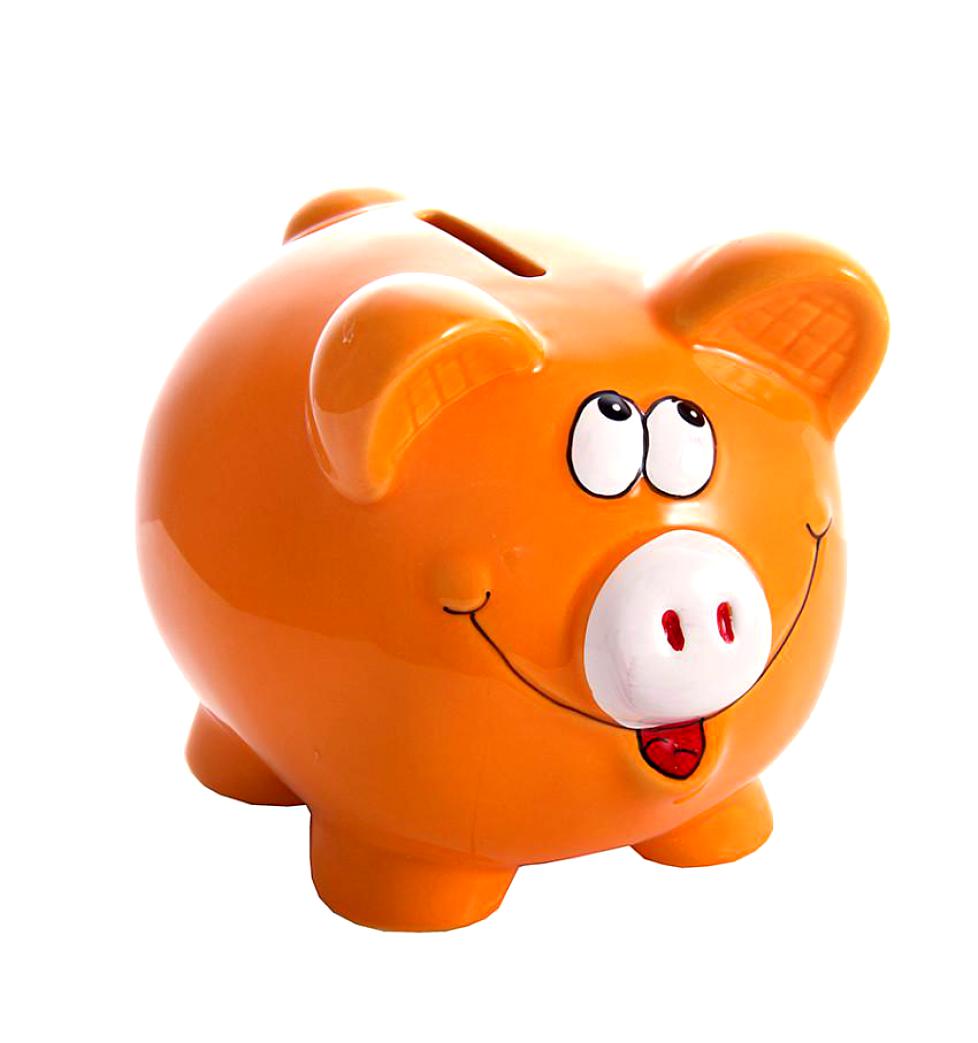 Кредит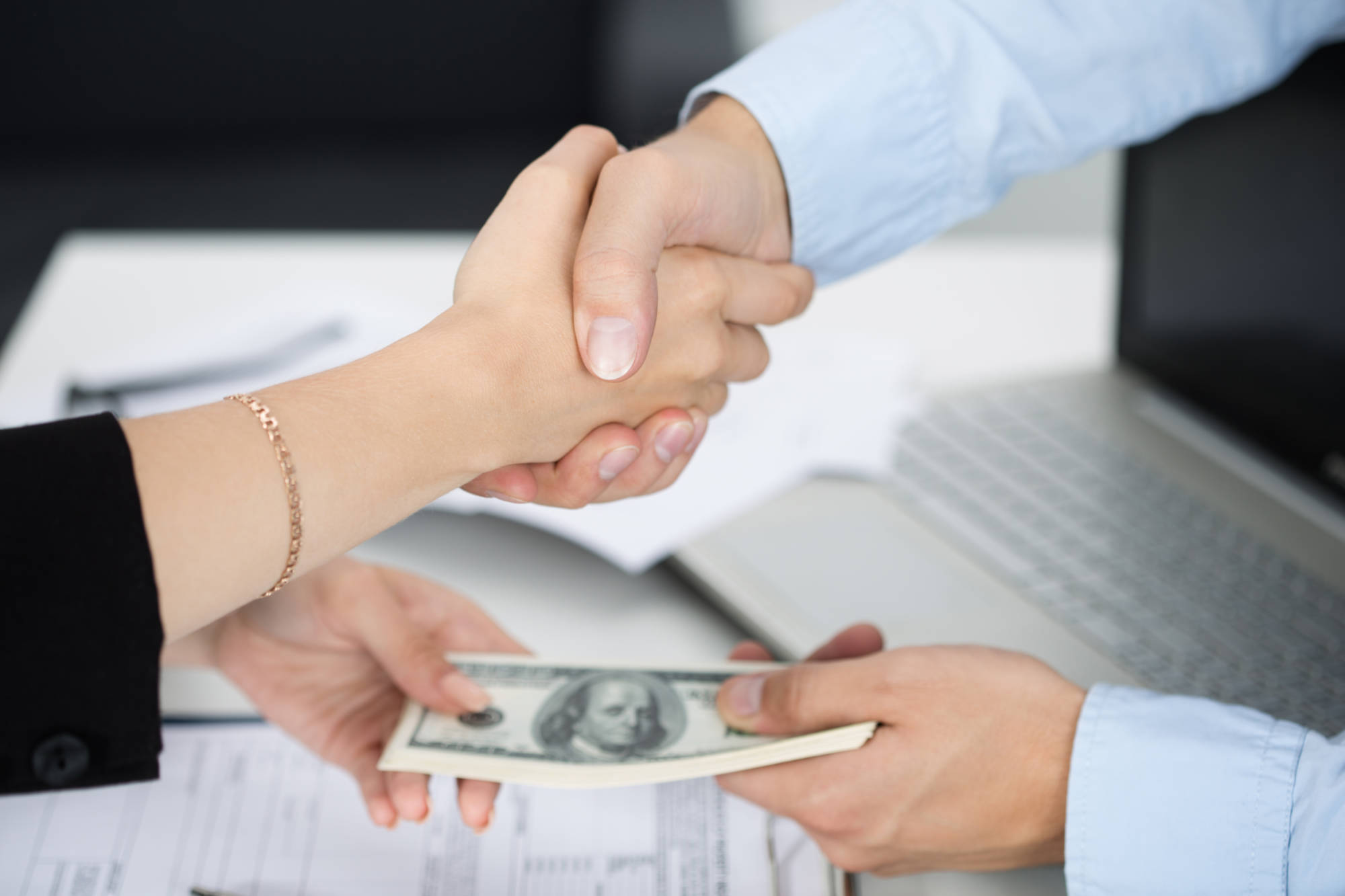 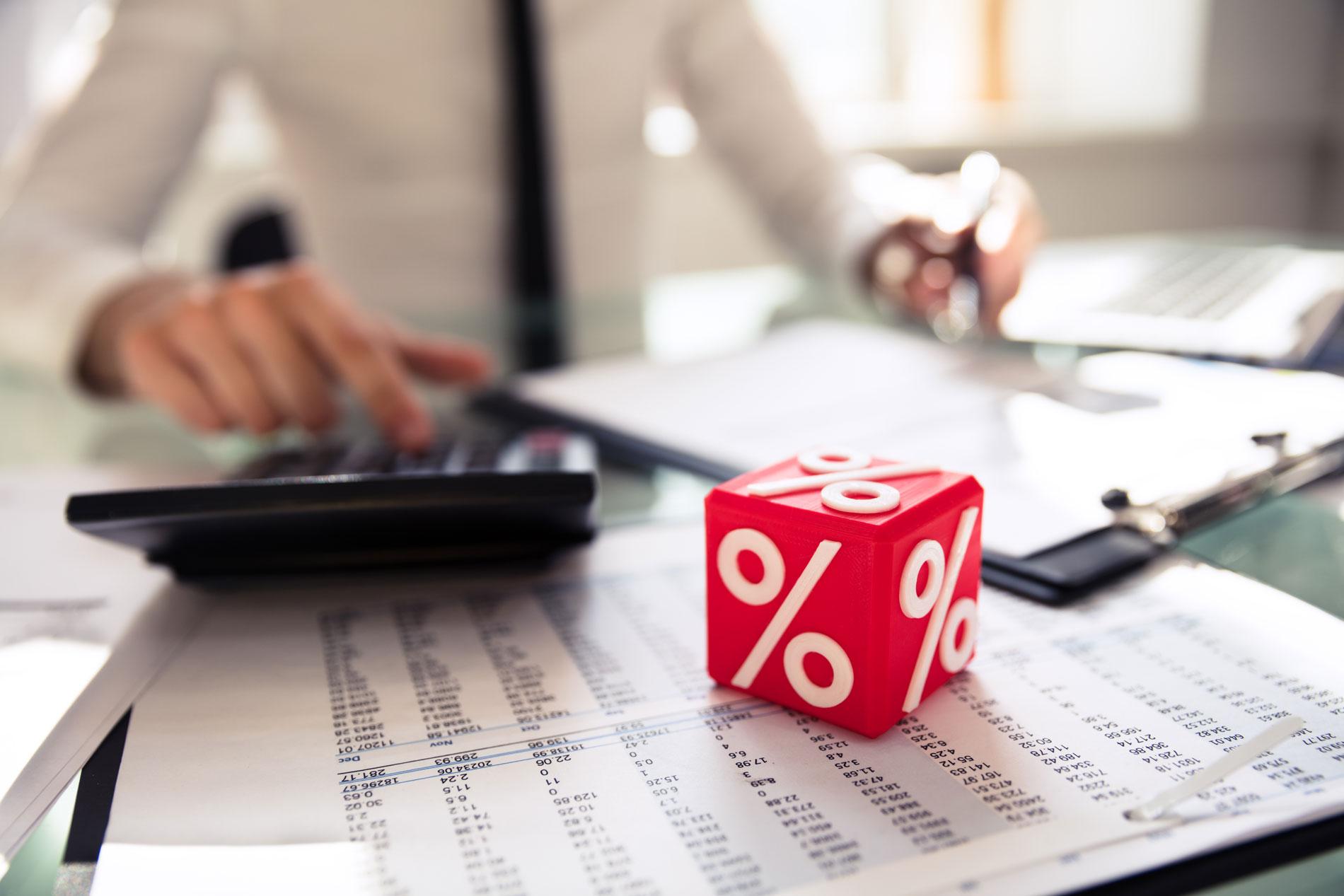 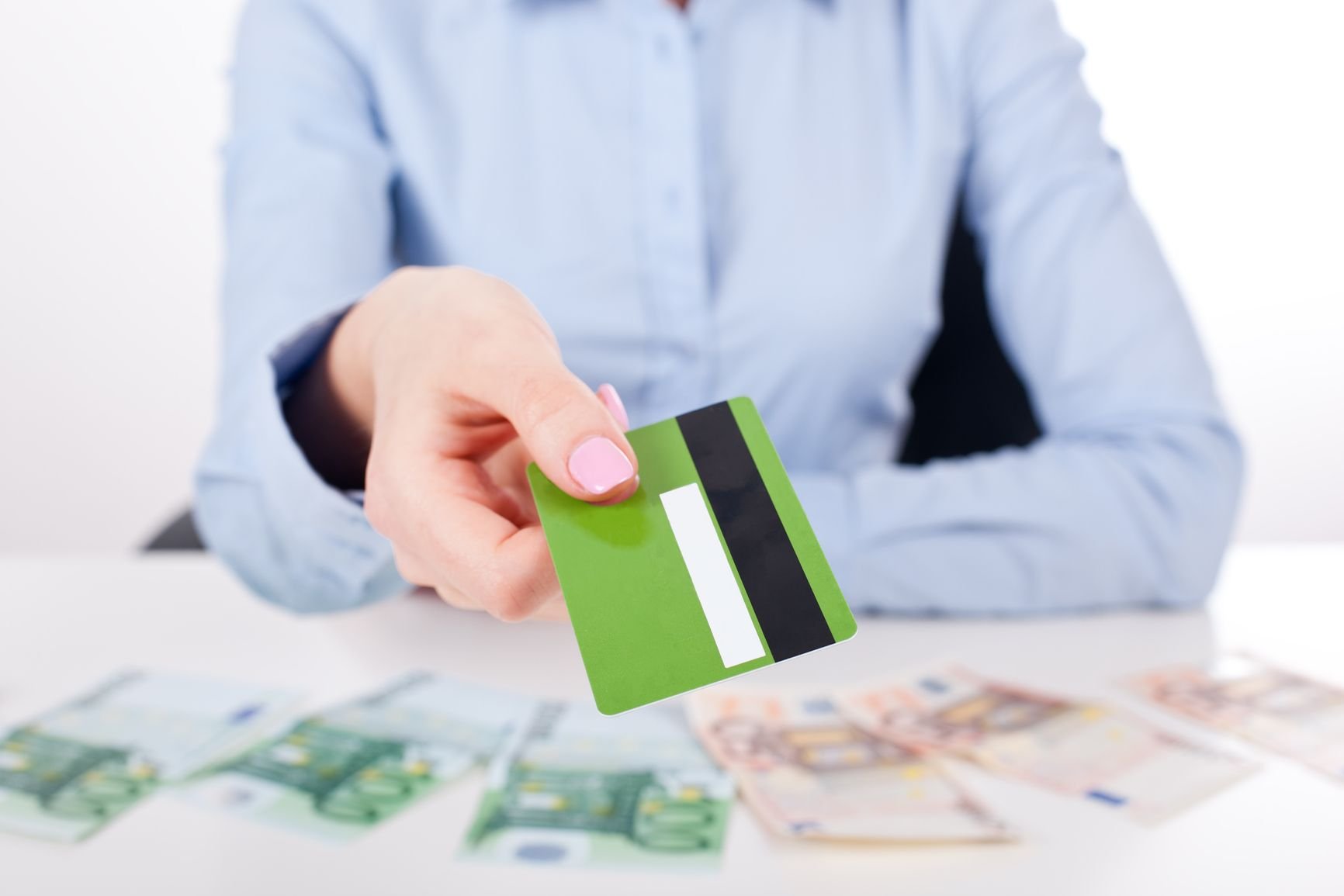 Семейный бюджет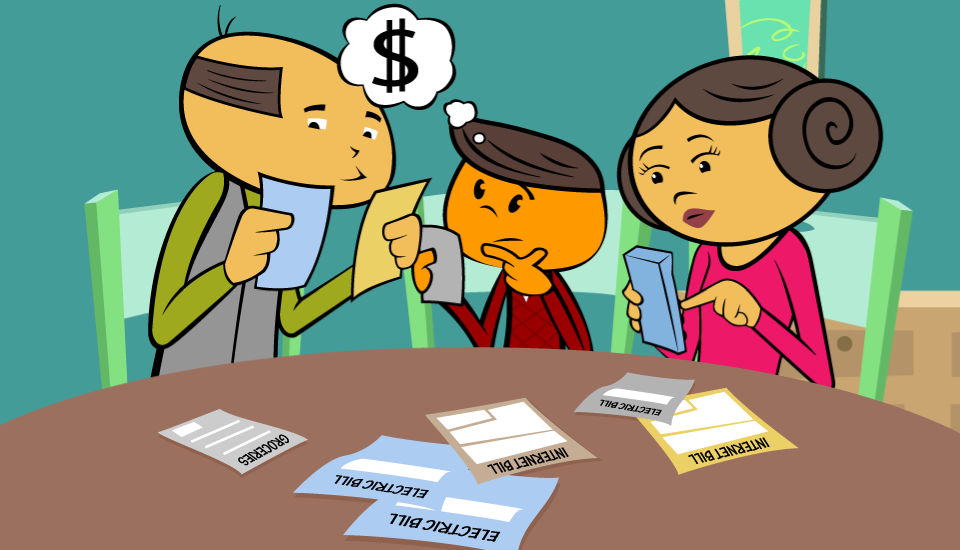 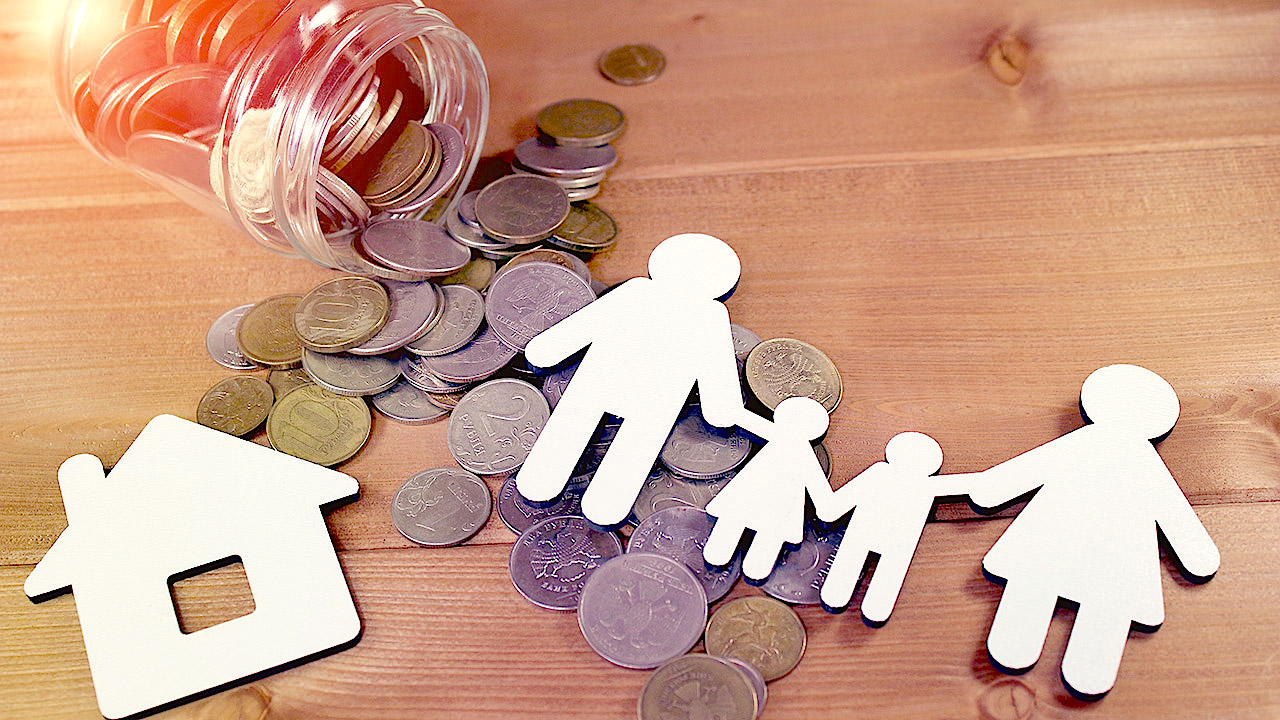 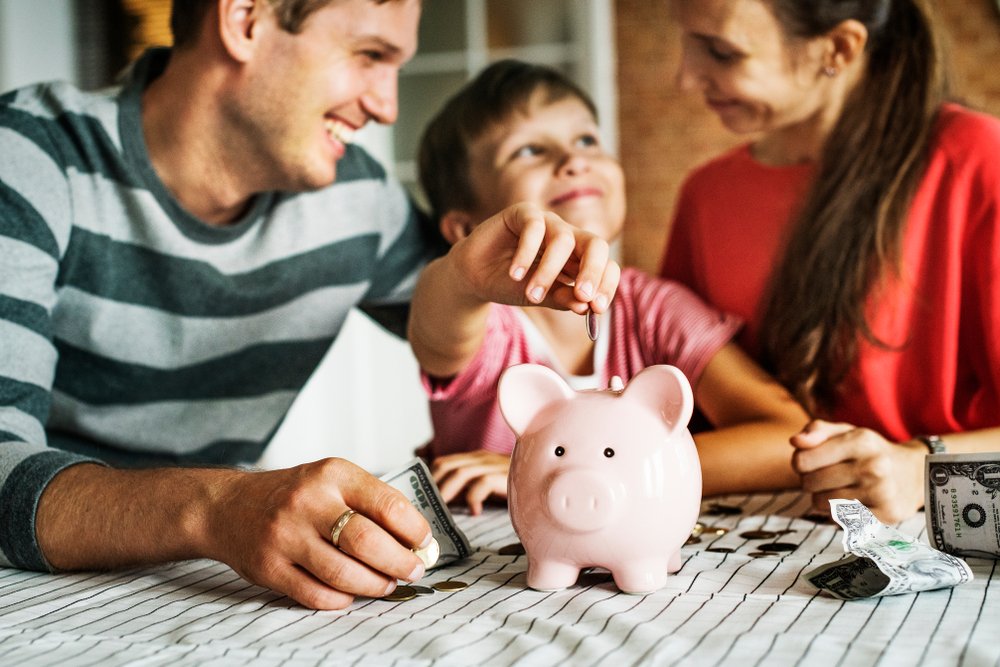 Помощники ведущего собирают бланки.Третий раунд «Вопросы средней тяжести», состоит из 6 вопросов средней сложности . Варианты ответов отсутствуют. Командам на обсуждение каждого вопроса дается 2 минуты. За правильный ответ присваивается 2 балла. 1.Как называли денежный побор с покоренных племён и народов древней Руси. Термин древнерусского финансового права. (Дань)2. Что сделали Колыван и Баба Яга в мультфильме «Три богатыря на дальних берегах», приказав мирному народу обменять все золотые деньги на деревянные? (Провели реформу)3. Эта пословица пришла к нам от далеких предков. У Бояр, в те времена, каждая копейка была на сочтена. И когда же молодые богачи – тянули руки к отцовским закромам, то могли получить не только моральный подзатыльник, но иногда и физический. Владелец точно знал количество монет вплоть до копейки и в случае пропажи, мог наказать обидчика. А в наши времена, это выражение, означает, что взяв ее, и рубля не останется. О какой поговорке идет речь? (Копейка рубль бережет).4. Что подарил Князь Владимир Византийской принцессе, что бы посвататься и заключить союз между великой Русью и Византией?- Мешок золота;- Дудочку;- Раба;- Ожерелье. (Дудочку)5. Как называется обмен одного товара на другой? (Бартер)6.Что можно сколотить из денег? (Капитал)Помощники ведущего собирают бланки. Подводят предварительные итоги и вносят их в таблицу.Ведущий объявляет перерыв.Флешмоб _________________________________________________________Четвертый раунд «Я так вижу» - состоит из 6 вопросов графического характера. Варианты ответов отсутствуют. Командам на обсуждение каждого вопроса дается 2 минуты. За правильный ответ присваивается 2 балла.Памятники и надписи на картинках закрашиваются и показываются только после того, как все бланки с ответами будут сданы. 1.Необычную достопримечательность создали на улица Ярославля. Эта кованая скульптура лежит на тротуаре и надежно закреплена железным штырем, чтоб ее не утащили. Какой предмет представляет собой памятник? (кошелек)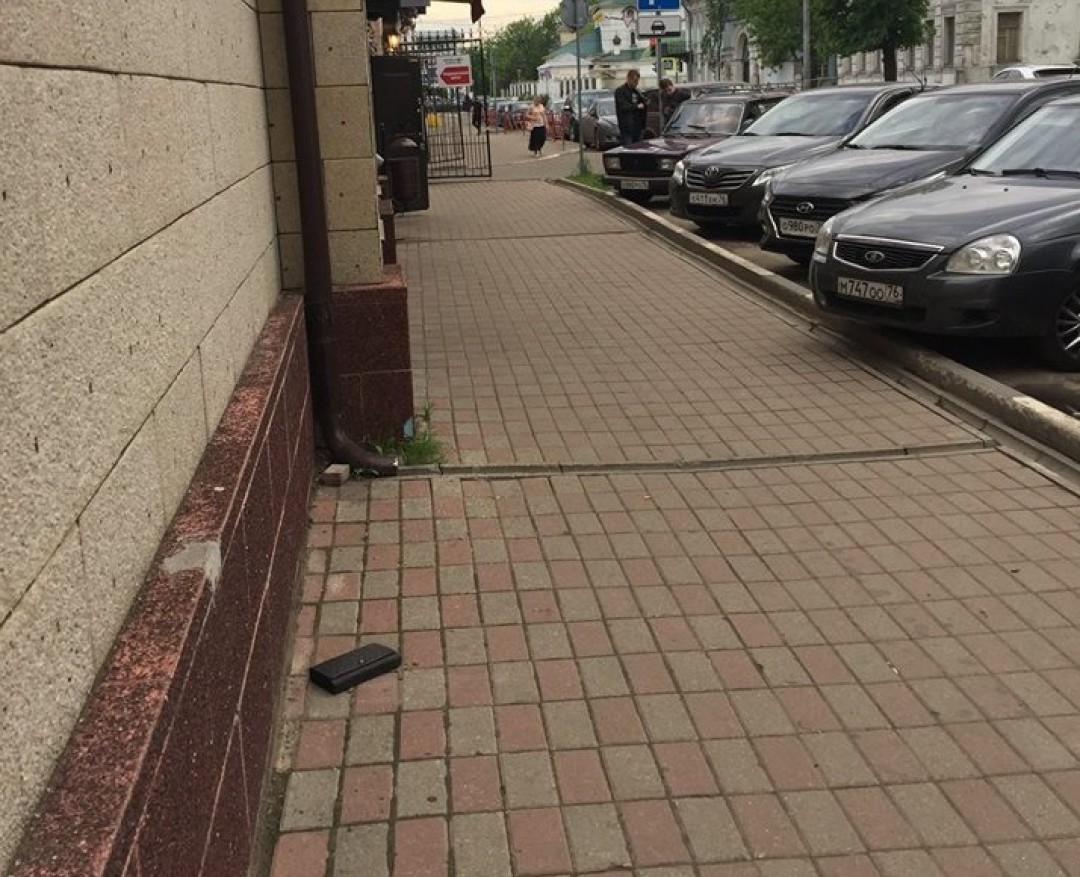 2.Этот памятник-фонтан Симбирскому Водовозу установлен в Ульяновске у здания Ульяновскводоканал, В качестве эскизов использовали сохранившиеся фотографии 1920 года. У памятника появилась традиционная примета, что если потереть ЕЁ, то у человека всегда будут водиться деньги. Что же нужно потереть по мнению автора?(лягушку)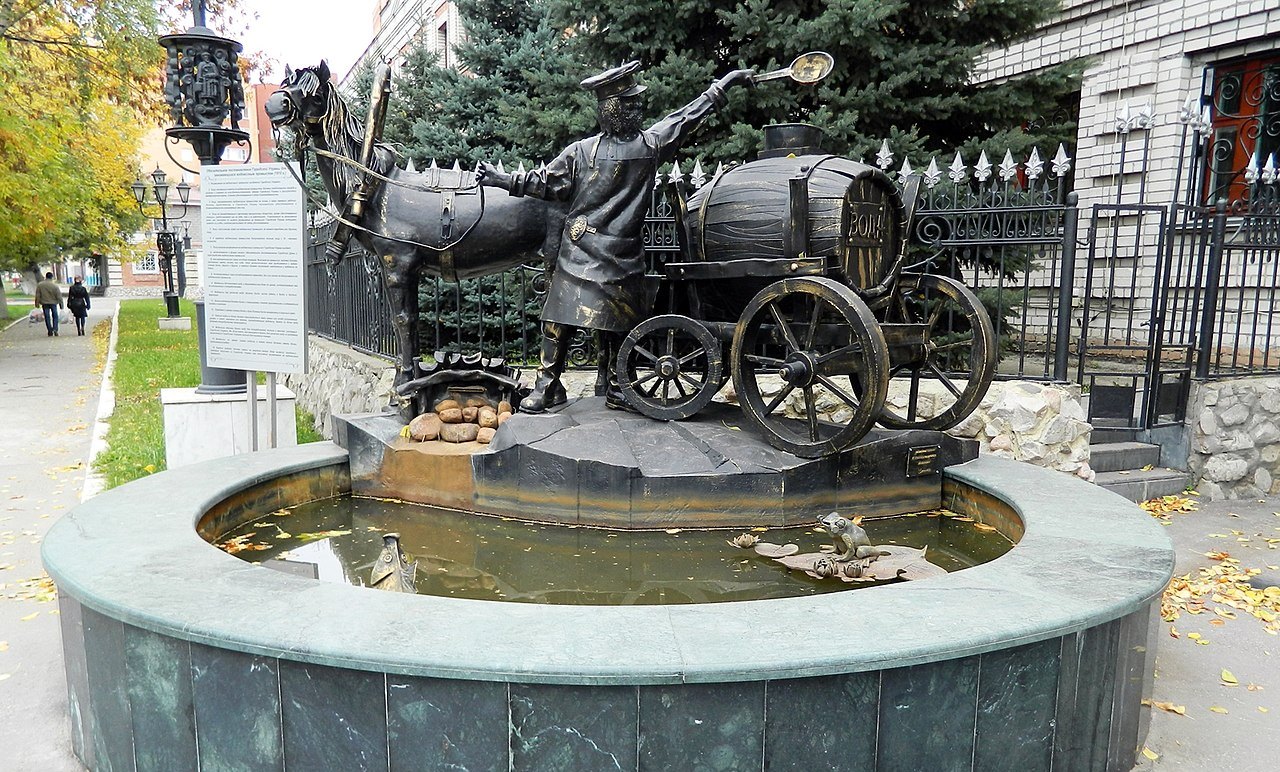 3.Ульяновск – Родина Колобка. В честь этого в нашем городе был установлен бронзовый памятник этому сказочному герою. На камне, на котором сидит Колобок, шутливая надпись «Руку мою пожмёшь – верного друга найдешь, щёку мою потрешь – любовь обретёшь…». Что нужно сделать по мнению автора памятника, что - бы стать богатым»?(оставить манетку)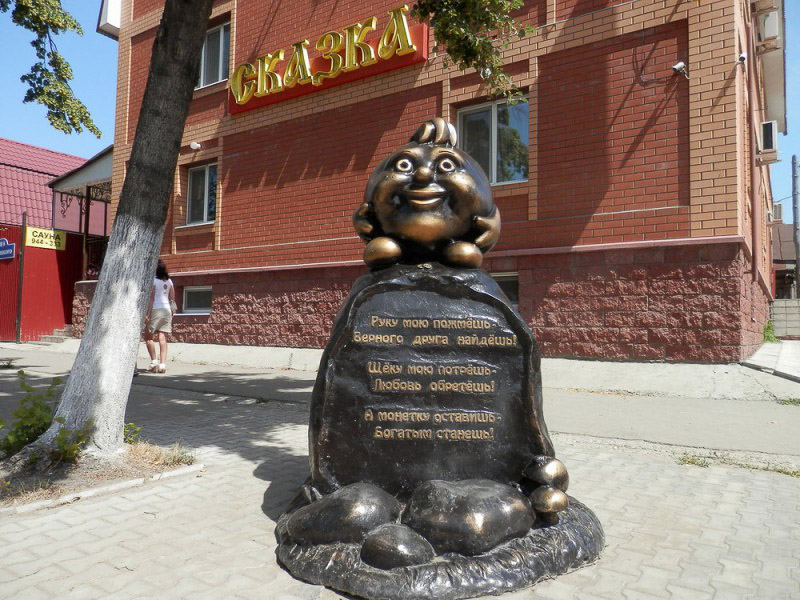 4.Как в современном мире назвали бы этих сказочных героев, «выбивающих» из коня Юлия долг? (Коллекторы)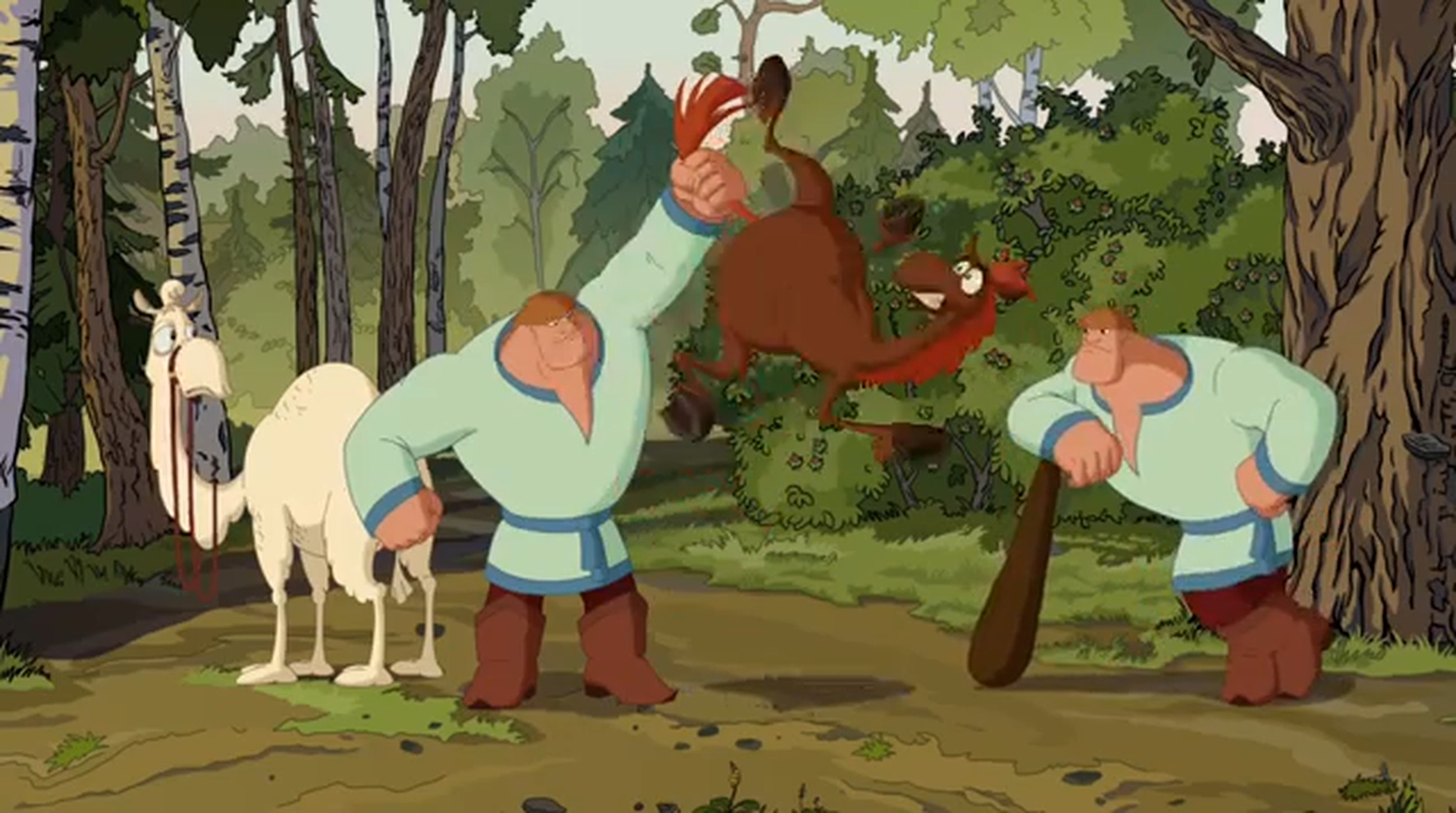 Отгадайте ребус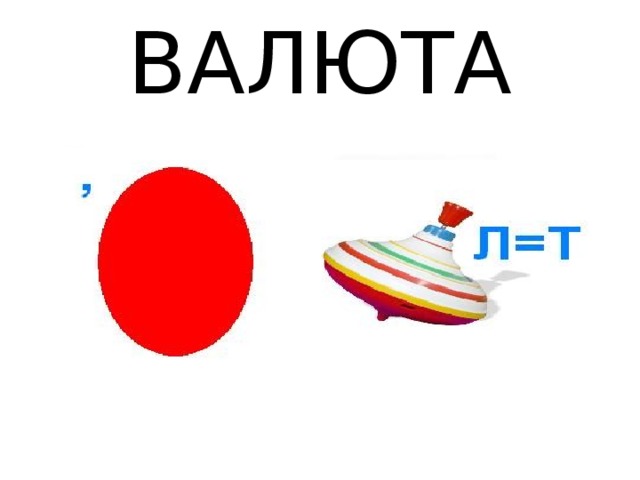 Помощники ведущего собирают бланки.Пятый раунд «На засыпку» - состоит из 3 сложных вопросов . Варианты ответов отсутствуют. Командам на обсуждение каждого вопроса дается 3 минуты. За правильный ответ присваивается 3 балла.1.Как называют купцов изгнанных из гильдии за систематические обманы и обвесы покупателей? (Разгильдяй)2. Назовите героя И.С. Тургенева с «торговой» фамилией? 
(Базаров – «Отцы и дети».)3. Переведите на современный русский старинное русское слово «проторгаш» (Банкрот.)Помощники ведущего собирают бланки.Ведущий: Пока жюри подводит итоги, перед вами выступают юные дарования клубов по месту жительства. Номер 1___________________________________________________________Номер 2 ___________________________________________________________Номер 3___________________________________________________________Ведущий: Для награждения приглашается_____________________________ __________________________________________________________________Награждение участников проводится за 1, 2, 3 и предпоследнее место. Список используемой литературы:Яндекс Дзен [Электронный ресурс] https://zen.yandex.ru/media/prostudio/chto-takoe-kvizy-i-zachem-oni-nujny-5f267f65e0c3a01da2ce41c7Инфоурок [Электронный ресурс]https://infourok.ru/kviz-po-finansovoy-gramotnosti-scenariy-muzika-video-3813839.htmlИнфоурок [Электронный ресурс]https://infourok.ru/viktorina-znatoki-finansovoy-gramotnosti-1034306.htmlМультиурок [Электронный ресурс]http://demo.multiurok.ru/files/ekonomichieskiie-riebusy.htmlНациональный банковский журнал [Электронный ресурс] http://nbj.ru/others/fin-gramotnost/2020/08/13/oksana-sidorenko-ntsfg-kak-soxranit-lichnyi-i-semeinyi-bjudzhet-v-period-nestabil-nosti-v-ekonomike/ Медицина обо мне [Электронный ресурс] https://medaboutme.ru/articles/lyubov_i_dengi_kak_delit_semeynyy_byudzhet/ Инфоурок [Электронный ресурс] https://infourok.ru/konspekt-uroka-finansovoj-gramotnosti-na-temu-kak-zastavit-dengi-slushatsya-ili-chto-takoe-semejnyj-byudzhet-6-klass-4565016.html Ульяновск+ Сеть городских порталов [Электронный ресурс]      http://ul.holme.ru/sight/598b6a5dd15d5b2104df11e4/ Локации Блоги Маршруты [Электронный ресурс] http://www.mytravelbook.org/object МультФиЛм [Электронный ресурс]      https://l2db.info/th/files/movies/torrent/3313743 